Written or electronic certification to accompany a bid or proposal or a non-competitive contract with a value of $50,000 or more, pursuant to C.G.S. § 9-612.INSTRUCTIONS:Complete all sections of the form. Attach additional pages, if necessary, to provide full disclosure about any campaign contributions made to campaigns of candidates for statewide public office or the General Assembly, as described herein. Sign and date the form, under oath, in the presence of a Commissioner of the Superior Court or Notary Public.  Submit the completed form to the awarding State agency at the time  of submission of your bid or proposal (if no bid or proposal– submit this completed form with the earliest submittal of any document to the state or quasi-public agency prior to the execution of the contract), and if there is a change in the information contained in the most recently filed certification, such person shall submit an updated certification either (i) not later than thirty (30) days after the effective date of such change or (ii) upon the submittal of any new bid or proposal for a contract, whichever is earlier.Check One:    Initial Certification    Updated Certification because of change of information contained in the most recently filed certificationCAMPAIGN CONTRIBUTION CERTIFICATION:I certify that neither the contractor or prospective state contractor, nor any of its principals, have made any contributions to, or solicited any contributions on behalf of, any party committee, exploratory committee, candidate for state-wide office or for the General Assembly, or political committee authorized to make contributions to or expenditures to or for, the benefit of such candidates, in the previous four years, that were determined by the State Elections Enforcement Commission to be in violation of subparagraph (A) or (B) of subdivision (2) of subsection (f) of Section 9-612 of the General Statutes, without mitigating circumstances having been found to exist concerning such violation.  Each such certification shall be sworn as true to the best knowledge and belief of the person signing the certification, subject to the penalties of false statement.  If there is any change in the information contained in the most recently filed certification, such person shall submit an updated certification not later than thirty days after the effective date of any such change or upon the submittal of any new bid or proposal for a state contract, whichever is earlier.  All Campaign Contributions on behalf of any party committee, exploratory committee, candidate for state-wide office or for the General Assembly, or political committee authorized to make contributions to or expenditures to or for, the benefit of such candidate, for a period of four years prior to signing the contract or date of the response to the bid, whichever is longer, include:Sworn as true to the best of my knowledge and belief, subject to the penalties of false statement.Printed Contractor Name	Printed Name of Authorized OfficialSignature of Authorized OfficialSubscribed and acknowledged before me this 	day of 	, 20 	.Commissioner of the Superior Court (or Notary Public) 	_ My Commission Expires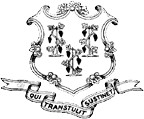 STATE OF CONNECTICUTCAMPAIGN CONTRIBUTION CERTIFICATIONContribution DateName of ContributorRecipientValueDescription